Skolehelsetjenesten på Hana skole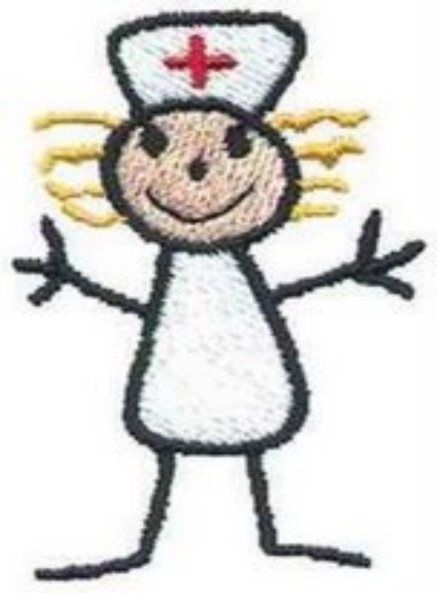 Helsesykepleiere på Hana skole er:Kathrine Wasbø og Beate Heskje YdstebøTilstede på skolen:Kathrine:  		Mandag 08.00 - 12.30Tirsdag 08.00 - 15.00Kontakt informasjon: kathrine.wasbo@sandnes.kommune.noTelefon: 9908295Beate:  uke 36,38,40,42.43,44,47,48,49, 50,52Mandag 08.00 - 12.30Onsdag 08.00 -  15.00 Torsdag 08.00 – 15.00Kontakt informasjon:beate.heskje.Ydstebo@sandnes.kommune.noTelefon : 488 66 838 